МБДОУ «ЦРР д/сад № 87»Номинация: Инновационные проекты«Мир моря»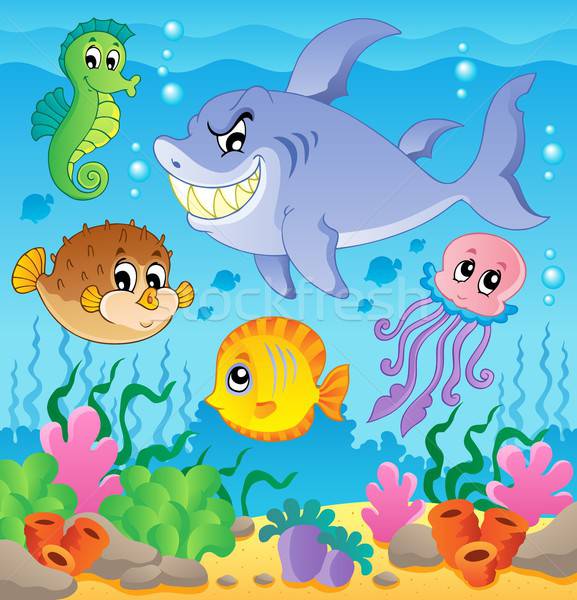 Выполнила: Воспитатель Атаева Зухра Абдулабековна            mkl-mdou 87@ yandex.ru                           Содержание: АктуальностьЦель и задачиЭтапы проектаПлан мероприятийЗаключениеИспользуемая литератураАктуальность проблемы:На сегодняшний день вопросы охраны окружающей среды стоят очень остро. Одной из причин этого является отсутствие у людей экологической грамотности и культуры. Основы экологической культуры закладываются ещё в дошкольном возрасте.Наш город Махачкала располагается на берегу Каспийского моря. Чтобы сохранить Каспийское море, необходимо воспитывать у детей бережное и осознанное поведение по отношению к родной природе. Но, к сожалению из бесед с детьми следует что, они очень мало знают о флоре и фауне Каспийского моря.А ведь подводный мир очень красочен, ярок, но напрямую не доступен для изучения детьми. Современные средства и методы обучения позволяют это сделать, что способствует «погружению» детей в интересную для них тему и делает их активными участниками образовательного процесса. Это даёт возможность воспитывать детей-«деятелей», а не «исполнителей», развивать волевые качества личности, навыки партнёрского взаимодействия.С целью осознания уникальности данного природного объекта и воспитания экологически грамотного поведения и был разработан образовательный проект «Мир моря»Цель проекта: создание условий для воспитания экологической культуры и развития познавательных и творческих способностей детей.Задачи проекта:Сформировать у детей представления о морских обитателях;Совершенствовать навыки речевого общения;Развивать творчество, воображение, фантазию;Формировать навыки поисковой деятельности;Развивать коммуникативные навыки, самостоятельность, инициативу;Воспитывать бережное отношение к природе;Формировать желание пользоваться специальной терминологией.Вид проекта: групповой, исследовательский проект с заданным результатом и элементами творчества для детей 6 лет.Длительность проекта: среднесрочный //2 месяца//Участники проекта: дети старшей группы, родители воспитанников, воспитатели .Форма и методы работы: наблюдения, эксперименты, игры, отгадывание загадок, чтение художественной литературы, заучивание стихов, пословиц и поговорок, рисование, аппликация, оригами, лепка.                                                                                                                                Работа с родителями.Ожидаемые результаты: Овладение понятиями «морские обитатели», «млекопитающие», «моллюски», «водоросли»;Имеют представление о взаимосвязи деятельности человека и окружающей среды;Имеют простейшие представления о некоторых особенностях строения тела в связи с их жизнью в воде. Способах их передвижения ( плавает, ползает), способах маскировки, об уникальности каждого вида;Знают о взаимосвязи с другими обитателями;Сформированы первоначальные навыки экологически грамотного поведения в природе.                                  Этапы проекта1 этап.  ОрганизационныйПланирование проектаИзучение-научно-методической литературы Информирование родителей о начале работы по данной теме ( памятки, консультации, индивидуальные беседы).2 этап. ПрактическийВнедрение проектаВыполнение работ по теме3 этап. ЗаключительныйВыставка рисунков и поделок из природного и бросового материала «Морские тайны»Развлечение «Морские приключения»План мероприятийРабота с родителямиФотовыставка «Мы и море»Консультации  - «Экологическое воспитание ребёнка во время отдыха на море»- Как заинтересовать ребёнка тайнами морского мира»Помощь в оформлении игрового уголка «Подводное царство»Участие в выставке рисунков и поделок « Морской мир» ( совместное творчество родителей и детей)ЗаключениеДанный проект – это деятельность, которая позволит детям проявить себя. Попробовать свои силы, приложить свои знания, принести пользу и показать публично свой достигнутый результат.Основы правильного. Бережного отношения к окружающему миру необходимо закладывать в дошкольном возрасте, так как именно этот возраст обладает большими возможностями и перспективами. Именно на этом  этапе , этапе дошкольного детства ребёнок получает элементарные представления о природе, у него закладываются элементарные экологические представления.В ходе реализации проекта мы добьёмся поставленной цели: дети узнают много нового об обитателях подводного мира; изучат новые методы и приёмы лепки. Мы привьём детям бережное отношение к окружающей природе, развитие познавательного интереса к ней; разовьём взаимосвязь эстетического и художественного восприятия творческой деятельности.Работая над проектом, дети будут иметь возможность заниматься не только самостоятельно, но и в группе, при этом максимально используя свои возможности. У детей разовьются навыки самостоятельности и ответственности.Список литературы:Н.Е. Веракса, Т.С. Комарова, М.А. Васильева « Примерная общеобразовательная программа дошкольного образования «От рождения до школы» Москва Мозаика-синтез»Бондаренко Т.М. «Экологические занятия с детьми 6 лет»  Волгоград «Учитель»»Гасанова Р.Х. , Мирзоев Ш.А. « Фольклор и литература народов Дагестана.» Хрестоматия для дошкольных учреждений. ООО «Лотос» 2005г.Гаприндашвили О.Б., Магомедова Д.М. « Поисково-познавательная деятельность дошкольников» Махачкала 2012«Дети гор» Региональная программа развития и воспитания дошкольников Дагестана. «Издательство ГНОМ и Д»Агабекова С.С. «Музыкальное воспитание дошкольников.» Программа. Махачкала Дагучпедгиз 1994г.Лыкова И.А. «Изобразительная деятельность: планирование, конспекты занятий, методические рекомендации.» Старшая группа. – М: Карапуз-Дидактика, 2006Мамаева П.Х., Идрисова З.И., Гаприндашвили О.Б. «Формирование экологической личности дошкольника. Махачкала 2012г.Рыжова П. «Игры с водой и песком»  Обруч 1997г.«Орлиный край» М.: Детская литература. 1965Образовательные областиМероприятияПознавательное развитиеБеседы:«Море в опасности!»«Морские обитатели»«Сокровища морей»«Среда обитания рыб»«Дагестанские города на берегу Каспийского моря»Рассматривание альбомов , открыток из серии«Пёстрый мир аквариума»«Морские жители»«Обитатели водоёмов»«Рыбы»НОД«Моря бывают разные»«Чайка»«Экологические проблемы Каспийского моря и их причины»«Обитатели моря»«Труд рыбаков на Каспии                                               Наблюдение«Аквариумные рыбки»«Черепахи»РассматриваниеС.Б. Бибикова «Рыбаки на Каспии»А. Рылова «В голубом просторе»И. А. Айвазовского «Ураган на море», «Девятый вал», «Ночь. Голубая волна»А. Боголюбова «Парусник в море»Познавательные опыты«Научи яйцо плавать»«Очистим воду»«Окрашивание морской воды»«Почему вода в море солёная»Дидактические игры«Поймай рыбку»«Один – много»«Где рыбка»«Мир моря»«Распутай путаницу»«Зоологическое лото»Речевое развитиеЧтение художественной литературыА.С. Пушкин «Сказка о рыбаке и рыбке»П.П. Ершов «Конёк – Горбунок»В. Бианки «Рыбий дом»С. Сахарнов «Кто в море живёт?»Г. Косова «Азбука подводного мира»В. Орлов «Золотые рыбки»Г.Х. Андерсен «Русалочка»Чтение стихотворенийГ.Р. Лагздынь «Морской конёк»И. Токмакова «Где спит рыбка?»С. Эмиров «Песня капельки»В. Орлова «Для чего морю наряды»Заучивание пословиц и поговорок о мореВ море много дорогМоре любит смелых да умелыхМоре шутить не любит-Учись матрос – капитаном будешьХудожественно эстетическое развитиеРисование«Морской пейзаж»«Каспийское море»«Аквариумные рыбки»«Морские обитатели»«Морское дно»Аппликация«Необычные рыбки»«Рыбы в аквариуме»«Морской берег»Лепка«Ракушки»«Морское дно»  ( пластилинография )Оригами«Рыбка»«Лодка»Слушание музыкиМ. Кажлаев «Каспий» ( из симфонической картины «Дагестан»М. Равель «Игра воды»К. Дебюси «Разговор ветра с морем»Ш. Шамхалова «Пять журчащих ручейков»П.И. Чайковский «Море»ПениеМ. Гусейнова «Капельки»Р. Фаталиева «Дождик над Каспием»О. Беляевская «Юный капитан»М. Гусейнова «Горная река»Социально-коммуникативное развитиеСюжетно-ролевая игра«Путешествие на корабле»«Рыбаки Каспия»«Моряки»Презентации«Рыбы Каспийского моря»«Жители моря»Просмотр мультфильмов «Сказка о рыбаке и рыбке»«Русалочка»«В поисках Немо»Физическое развитиеПодвижные игры«Море волнуется»«Рыбак и рыбки»«Ходят капельки по кругу»«Водяной»«Водолаз»«Через ручеёк»Дагестанские подвижные игры«Дождик и козлик»«Бег к реке»«Три сестры к одному брату»           Физ. минутки«Льётся чистая водица»«Рыбки плавают в воде»Психогимнастика«Музыка моря»